МАГИСТРАТУРИ, СТИПЕНДИИ, СТАЖОВЕСтипендии за магистратура по управление на културното наследствоБританският университет в град Кент съвместно с университета по икономика и бизнес в Атина, Гърция (AUEB) отпускат стипендии за обучение в съвместната им магистърска програма по управление на културното наследство.Проектът е с продължителност от година и половина, като целта му е да съчетае света на археологията с този на бизнеса. Магистратурата се провежда в град Елевзина, разположен на 20 км. от Атина.По програмата се отпускат пет стипендии от фондацията "Ставрос Ниархос". Те се присъждат на базата на академичните постижения на кандидатите и техните квалификации. Паричната помощ е три вида: частични стипендии в размер на 3 750 евро, пълни (7 500 евро) и такива, които покриват таксата за обучение и разходите за живот в размер на приблизително 13 500 евро.Желаещите да кандидатстват трябва да притежават бакалавърска степен, без значение в каква точно дисциплина. Изисква се да имат много добри познания по английски език, които да докажат с успешно положен изпит.Информация за процеса по кандидатстване, както и подробности за магистратурата, има на официалната страница на проекта.Крайният срок за подаване на документи е 1 юни 2014 г. Германският Бундестаг отпуска стипендия за български студентиГерманският Бундестаг, Свободният университет в Берлин, Хумболтовият университет на Берлин и Техническият университет в Берлин обявиха покана към български студенти да участват в Международната парламентарна стипендия (IPS) за пет месеца в немската столица.Стипендията е насочена към висококвалифицирани и политически заинтересовани млади жени и мъже, които смятат да се завърнат в своите родни страни след края на програмата.Германският парламент ще им предостави възможността по време на 15-седмичния им престой при член на Бундестага да опознаят германската парламентарна система и процесите на вземане на политически решения, както и да натрупат практически опит в областта на парламентарната работа.Стипендиантите ще бъдат избрани от независима селекционна комисия на Бундестага. Условията за кандидатстване са българско гражданство; завършено университетско образование; много добри познания на немски език; познаване на германската политика, общество и история; ненавършена 30-годишна възраст при започване на стипендията. Финансирането е в размер на 450 евро на месец и включва безплатно настаняване, както и покриване на разходите за застраховка и пътни разноски на участниците.Допълнителна информация за програмата има на страницата на Бундестага.Краен срок: 30 юни 2014 г.Фондация "Даймлер-Бенц" отпуска стипендии за докторантиГерманската фондация "Даймлер-Бенц щифтунг" обяви конкурс за стипендии за младежи, които искат да направят докторантура и да реализират свой изследователски проект в Германия.За програмата може да кандидатстват младежи, които имат магистърска диплома без значение в коя област е тя. Продължителността на финансиране зависи от изпълнението на проекта, но не може да надвишава две години.В програмата не могат да се включат младежи, които са следвали предимно в чужбина. Допълнителна информация можете да откриете на страницата на фондацията.Стипендиите на фондацията се дават всяка година.Предстоящият краен срок е 1 октомври 2014. Стипендии на фондация „Мацумае“Международна фондация "Мацумае" със седалище в Токио предлага възможност за кандидатстване за стипендиите, които Фондацията отпуска за кандидати от цял свят, включително и за български граждани. Стипендиите се предоставят за провеждане на научни изследвания за срок от три до шест месеца в периода април 2015 - март 2016 година. Стипендиите ще бъдат отпускани приоритетно за научни изследвания в областта на естествените науки, инженерните науки и медицината.Кандидатите следва да отговарят на следните условия:Да притежават образователна и научна степен "доктор";Да са на не повече от 49 годишна възраст към момента на кандидатстване;Да владеят в достатъчна степен английски или японски език;Да не са посещавали до сега Япония;Да притежават покана от японска институция (университет, научноизследователски институт, лаборатория и др.), с уточнена работна програма.На одобрените кандидати Международна фондация "Мацумае" ще предостави:Самолетен билет до Япония и обратно;Месечна сума – 200 000 японски йени;Застраховки и др.Подробна информация за програмата, съдържаща необходимите документи, и формуляри за кандидатстване могат да бъдат намерени на: www.mars.dti.ne.jp/mifКандидатите самостоятелно изпращат документите си на адреса на Международна фондация "Мацумае" до 31 август 2014 г.Стипендии за мобилност на изследователи от цял святВсяка година изследователи от всички националности и възрасти могат да кандидатстват за стипендиите за мобилност на Европейските институти за напреднали изследвания (EURIAS). За академичната 2015-2016 г. по програмата ще бъдат отпуснати общо 44 стипендии.В проекта участват 16 висши учебни заведения, в които може да се осъществи научният престой. Сред тях са реномирани институции в градовете Берлин, Болоня, Будапеща, Кеймбридж, Делменхорст, Единбург, Фрайбург, Хелзинки, Йерусалим, Лион, Марсилия, Париж, Упсала, Виена, Васенар и Цюрих.Кандидатите трябва да имат докторска степен и поне две години изследователски опит. Изключение се прави за учени в областта на правото, които могат да кандидатстват с магистърска степен и поне 6 години изследователски опит.Финансирането се отпуска за срок от 10 месеца и е в размер между 26 и 38 хил. евро на човек в зависимост от квалификацията, като допълнително се покриват разходите за настаняване и път. Осигурен е и бюджет за научна дейност.Допустими са проекти най-вече в областта на хуманитарните и социални науки. Възможно е да бъдат одобрени и проекти в областта на природните науки при условие, че не изискват интензивна работа в лаборатория или ако са интердисциплинарни.Допълнителна информация можете да откриере на интернет страницата на програма EURIAS.Крайният срок за кандидатстване е 5 юни 2014 г.Стажантска програма в Администрацията на ПрезидентаАдминистрацията на Президента предлага ежегодно възможности за провеждане на стажове за студенти и висшисти от различни специалности.Програмата цели да запознае участниците с работата на администрацията, с дейността и функциите на отделните структурни звена. Освен това тя им дава възможност да приложат знанията и уменията, придобити по време на обучението, на практика в реална работна среда.От кандидатите се изисква да бъдат записани или вече да са завършили бакалавърска, магистърска или докторантска програма в български и чуждестранни висши училища. Допълнителните изисквания могат да бъдат свързани с добро владеене на чужди езици или сфера на интереси, в зависимост от позицията, за която се кандидатства.Приоритетно ще бъдат приети стажанти, при които провеждането на стаж е част от учебната програма. Продължителността на заетостта е най-малко един месец и се определя както в зависимост от учебния план на съответното учебно заведение, така и съобразно възможностите и ангажираността на съответните структурни звена. Стажът е неплатен.Приемът на документи се провежда три пъти в годината. Срокът за подаване на документи за стаж в периода юни – септември е от 10-ти до 20-ти май 2014 г. Допълнителна информация можете да откриете на страницата на програмата.Европейският омбудсман предлага стажовеЕвропейският омбудсман предлага стажове два пъти годишно предимно на студенти, завършили право. Стажовете се провеждат в Страсбург или Брюксел съобразно нуждите на службата и обикновено са с продължителност четири месеца, като може да бъдат удължени най-много до 11 месеца.Кандидатите трябва да са граждани на държава - членка на ЕС, и да имат диплома за завършено юридическо образование. Те трябва да могат да работят на поне два от официалните езици на ЕС. Познанията по френски и английски език, които са работните езици на европейския омбудсман, са задължителни. Избраните стажанти получават стипендия и финансова помощ за наем на жилище. Възстановяват им се и разходите за транспорт за влак или самолет, но резервациите за билети трябва да бъдат предварително одобрени от институцията.Желаещите да кандидатстват трябва да изпратят попълнена форма за кандидатстване, автобиография, мотивационно писмо, копие от дипломи, сертификати и лична карта, както и декларация за финансовото им състояние. Допълнителна информация можете да откриете на страницата на Европейския омбудсман. Краен срок: 31 август 2014 за стаж с начална дата 1 януари.Международни олимпиади за студенти по математика, химия и статистикаОт 16 до 20 август 2014 г. в Иран ще се проведат международни олимпиади за студенти по математика, химия и статистика, съобщи Министерството на образованието и науката. Състезанията се организират от Центъра за студентски олимпиади на Република Иран.От всеки университет за всяка специалност могат да участват до петима души, придружавани от един или двама преподаватели. Разходите по престоя и обслужването са за сметка на домакина, а останалите разходи – за сметка на самите чуждестранни отбори.Необходимо е списъкът с имената на всеки отбор да бъде изпратен на организаторите до средата на месец юли т.г. на адрес: olympiad@sanjesh.org. Подробна информация можете да намерите на официалната страница на олимпиадите.Конкурс за Европейски младежки наградиДо 1 юли 2014 г. млади хора от Европейския съюз могат да кандидатстват в конкурса за Европейски младежки награди (EYA). Инициативата има за цел да мотивира младежите да изработват и продуцират дигитални проекти, които решават социални проблеми и адресират предизвикателствата, дефинирани от Съвета на Европа в програмата Европа 2020.Фестивалът, посветен на победителите (EYA Festival), е своеобразна платформа за международен обмен на знания и широко разпознаваема мрежа за бъдещо сътрудничество. Събитието се провежда всяка година в Грац, Австрия, между 19-21 ноември.Изискванията към кандидатите са да бъдат под 30-годишна възраст (родени след 1 януари 1984 г.), да живеят в една от страните-членки на Съюза или Съвета на Европа, да са разработили отличаващ се и иновативен дигитален проект със социална стойност.Конкурсът има седем категории: "Здравословен живот", "Интелигентно учене", "Обединяващи култури", "Бъди зелен", "Активно гражданство", "Пари и финанси", "Живот в бъдещето". Допълнителна информация можете да откриете на официалната страница на наградите.Започна кандидатстването за наградите "Джон Атанасов"Започна дванадесетото издание на конкурса за наградите "Джон Атанасов", насочени към млади учени с постижения в областта на информационните и комуникационните технологии.Инициативата се провежда в три категории: награда за обещаващ млад изследовател, грамота за прилагане на научни постижения и проекти с висока обществена стойност и грамота за ученици и техните преподаватели.За първа година всички участници, достигнали до финалния етап на конкурса, ще имат възможност да участват в менторски или в стажантски програми, а носителите на отличията "Джон Атанасов" – в научен проект на утвърден екип от специалисти.Правилата за всяка от категориите и необходимите документи за участие можете да откриете на интернет страницата на наградата. Допълнителна информация можете да получите на тел. 02/92 39 106, както и на е-mail: nagradajohnatanasoff@president.bg.Краен срок: 6 август 2014 г.ПРОГРАМИ2.Call for nanotechnologies, advanced materials and production (H2020-NMP-CSA- 2015)Topics covered with this call: NMP-32-2015: Societal engagement on responsible nanotechnology NMP-38-2015: Presidency events Type of action: Coordination and Support actions One legal entity established in a MS or AC. Deadline: 26 March 2015, 17.00 Brussels local time HORIZON 2020: Earth ObservationThe following call is available: Earth observation (H2020-EO- 2015) Topics covered with this call: EO-1-2015: Bringing EO applications to the market EO-3-2015: Technology developments for competitive imaging from space EO-2-2015: Stimulating wider research use of Copernicus Sentinel Data Type of action: Research and Innovation ActionThree legal entities. Each of the three shall be established in a different MS of AC. All three legal entities shal be independent of each other.Deadline: 27 November 2014, 17.00 Brussels local time .Making Science Education and Careers Attractive for Young People (HORIZON 2020) The following calls are available: Call for making science education and careers attractive for young people (H2020-SEAC-2015-1) Indicative budget earmarked under this call for proposals is at 10 400 000 EURTopics covered with this call: SEAC-1-2015: Innovative ways to make science education and scientific careers attractive to young people SEAC-4-2015: EURAXESS outreach activities Type of action: Research and Innovation Action, Coordination and support Action Three legal entities. Each of the three shall be established in a different MS of AC. All three legal entities shal be independent of each other. For Coordination and Support Action: One legal entity established in a MS or AC.Deadline: 16 September 2015, 17.00 Brussels local timeCall for making science education and careers attractive for young people (H2020-SEAC-2014-1)Indicative budget earmarked under this call for proposals is at 12 200 000 EURTopics covered with this call: SEAC-1-2014: Innovative ways to make science education and scientific careers attractive to young people SEAC-3-2014: Trans-national operation of the EURAXESS Service network SEAC-2-2014: Responsible Research and Innovation in Higher Education Curricula Type of action: Research and Innovation Action, Coordination and Support ActionThree legal entities. Each of the three shall be established in a different MS of AC. All three legal entities shal be independent of each other. Хоризонт 2020: Конкурси в областта на ИКТ Конкурс H2020-ICT-2014-2, с бюджет 125,000,000 евро.Приемате се предложения по следната покана: ICT-14-2014: Advanced 5G Network Infrastructure for the Future InternetИнформацията за конкурса може да намерите тук: http://ec.europa.eu/research/participants/portal/desktop/en/opportunities/h2020/calls/h2020-ict-2014-2.htmlКраен срок: 25.11.2014„Хоризонт 2020”; Приоритет „Високи постижения в научната област”Покана „Бъдещи и нововъзникващи технологии (БНТ)-Водещи инициативи - Преодоляване на големи интердисциплинарни научни и технологични предизвикателства” - H2020-FETFLAG-2014 Общият бюджет на процедурата е 1 600 000 евро Предложения могат да се подават по следните теми: • FETFLAG-1-2014: Рамково споразумение за партньорство; • FETFLAG-2-2014: Политическата среда за БНТ водещи инициативи Срок: 10 юни 2014 г. 17:00:00 (брюкселско време) Horizon 2020: Calls for proposals for 'Research Infrastructures'Research infrastructures are facilities, resources and services that are used by the research communities to conduct research and foster innovation in their fields. Where relevant, they may be used beyond research, e.g. for education or public services. They include: major scientific equipment (or sets of instruments); knowledge-based resources such as collections, archives or scientific data; e-infrastructures, such as data and computing systems and communication networks; and any other infrastructure of a unique nature essential to achieve excellence in research and innovation. Such infrastructures may be 'single-sited', 'virtual' or 'distributed'. Activities funded under this part foster the innovation potential of research infrastructures, for example by reinforcing partnerships with industry, transfer of knowledge and other dissemination activities, use of research infrastructures by industrial researchers, and involvement of industrial associations in consortia or in advisory bodies. Research Infrastructure activities also contribute to widening participation to the programme by supporting the development of Regional Partner Facilities in ESFRI projects and integrating activities. The use of European Structural and Investment Funds to build capacities and infrastructures at national and regional level in line with the relevant smart specialisation strategy is encouraged (further information can be found in section "Specific features for Research Infrastructures"). The Research Infrastructures Work Programme foresees actions to provide support services for the implementation of the Open Research Data Pilot. Further information on the Open Research Data Pilot is made available on the Participant Portal. To see the official call announcements, please consult:E-Infrastructures E-Infrastructures Support to Innovation, Human Resources, Policy and International Cooperation Support to Innovation, Human Resources, Policy and International CooperationSupport to Innovation, Human Resources, Policy and International Cooperation Integrating and Opening Research Infrastructures of European Interest Developing New World-Class Research Infrastructures Developing New World-Class Research InfrastructuresThe above mentioned calls have various dealines. For the deadlines please consult each specific call by clicking on it.European Research Council call for proposalsCall for Proposals for ERC Proof of Concept GrantThe indicated Budget is €15,000,000.Final deadline: 1 October 2014 at 17:00 (Brussels local time)For more information please click here.All open R&D CallsFor ALL OPEN R&D CALLS please click on the icon below:This document has been produced by and distributed through the HEPTech network of CERNПокана за набиране на проектни предложения по фонда за двустранни отношения на национално ниво Националното координационно звено в качеството си на Оператор по Фонда за двустранни отношения на национално ниво по ФМ на ЕИП и НФМ 2009-2014 обявява покана за набиране на предложения в следните две тематични области: Обмяна на знания и добри практики в борбата срещу наркотиците и организираната престъпност, деца и младежи в риск (приоритет 1); Популяризиране на европейските ценности и по-специално изучаването на история в мултикултурно общество (приоритет 2). СУМА НА ФИНАНСИРАНЕ: Минимална обща стойност на безвъзмездната финансова помощ: 5 000 EUR. Максимална обща сума на безвъзмездната финансова помощ: 30 000 евро Безвъзмездни средства от FBRNL може да бъде до 100% от общите допустими разходи по проекта. Проектите трябва да бъдат реализирани в период от време с продължителност до 12 месеца. БЕНЕФИЦИЕНТИ: Министерства и други държавни институции, които отговарят за прилагането на националните политики в областта на двете тематични области; Основни и средни училища, университети и изследователски организации; Местните и регионалните власти; Нестопански организации, регистрирани по нетърговски Закона за юридическите лица Срок за подаване на проекти: 15 декември 2014 Програма: Европейска младежка фондация, Приоритет: Младежки проекти, Проект: Пилотни проекти (Категория Д), проведени в рамките на срещи между млади хора и други дейности като документиране, изследване и публикации БЕНЕФИЦИЕНТИ: международна неправителствена младежка организация или мрежа; национална или местна неправителствена младежка организация или мрежа; неправителствени структури, включени в младежка работа. ОПИСАНИЕ: Категория Д са пилотни проекти, допринасящи за следните приоритетни оси на младежката политика на Съвета на Европа: подпомагане на младите хора, особено тези в неравностойно положение, да посрещнат предизвикателствата, които са пред тях и същевременно да се стремят към собствени цели; окуражаване на нови форми на младежко участие и организация; допринасяне за социалното сближаване и в частност превенция на изключването на младите хора и превенция на феномените, които специфично въздействат върху младите хора; да адаптира и създава програми и структури за промените в обществото. Допустимите проекти трябва: да имат младежки дейности, които са подготвени, проведени и управлявани от местни, регионални или национални неправителствени организации и включват млади хора под 30-годишна възраст; да имат подход, поощряващ участието на целевите групи от създаването на концепцията до оценяването; да имат европейско измерение чрез включване на повече от една държава, имайки предвид европейския контекст; да имат иновативни дейности от гледна точка на методологията за целевата група и/или организационния орган; да допринасят за младежкото участие; да следват главните принципи на неформалното образоваие на работата на младежкия сектор на Съвета на Европа, включително междукултурно обучение и да имат методи за поощряване участието и употребата на достъпните образователни материали и източници. Категория Д – ОПЧКатегория Д – ОПЧ са пилотни проекти, фокусиращи се по-специално върху обучението по правата на човека и са част от посвещаването на младежкия сектор на Съвета на Европа в развиването на съзнателност, умения и действия за и чрез човешките права. За да са допустими проектите трябва: да са директно свързани с обучението по права на човека с млади хора и проблемите, свързани с човешки права, които засягат младите хора, включително като задължителен елемент на проекта (в смисъла на съдържание, цели и процес); да имат ясна образователна функция или функция за повишаване на осведомеността; да засягат главно участници или целеви групи под 30-годишна възраст; да имат подход поощряващ участието на целевите групи от създаването на концепцията до оценяването; да включват междукултурното образование в образователния си подход; да имат иновативен характер в техния социален контекст (от гледна точка на методология, целеви групи и т.н.); да са отворени към други партньори и да предвиждат употребата на образователни ресурси, разработени в рамките на младежкия сектор на Съвета на Европа (напр. Компас и др.); да зачитат основните образователни принципи на младежкия сектор на Съвета на Европа. Сумата на финансиране достига до 7, 600 EURУчастниците в младежките срещи трябва да са предимно младежи. Дори участниците да са младежки лидери, най-малко 75% от тях трябва да са под 30-годишна възраст.Краен срок: текущ (заявленията трябва да са подадат в секретариата на Европейската младежка фондация поне три месеца преди стартиране на дейността) Конкурс за проекти по програма Pro HelvetiaАко искате да поканите за участие във ваше събитие признати или изгряващи артисти от Швейцария, или пък да си партнирате с швейцарски организации, можете да се обърнете към програмата Pro Helvetia. Информацията е на платформата за културен мениджмънт Let's play culture. Инициативата включва следните дисциплини:Визуални изкустваАкцентът е върху съвременните изкуства и по конкретно изобразителните изкуства, дизайна, фотографията и медийното изкуство. В областта на архитектурата, кандидатури се разглеждат за изложби, публикации и проекти за обмяна на опит.МузикаПрограмата подкрепя: съвременната швейцарска музика, както по отношение на нейното създаване, така и в дейности, свързани с нейното популяризиране; проекти, които са свързани със създаването на нова музика, с популяризирането на музиката сред публиката, с популяризирането й както в рамките на Швейцария, така и навън.Литература и обществоПрограмата подкрепя: проекти в областта на литературата, свързани със създаването на литературни творби и с популяризирането на швейцарската литература сред публиката; проекти, които допринасят за културния обмен в Швейцария и извън страната; работи на артисти, които са признати на национално ниво, или са обещаващи таланти.ТеатърПрограмата подкрепя: проекти, свързани със създаването на нови спектакли; с увеличаване на публиката, които допринасят за културния обмен в Швейцария и навън.ТанцПрограмата подкрепя: проекти, свързани със създаването на хореографски творби; проекти, които популяризират танца сред публиката; които допринасят за културния обмен в Швейцария, или разпространяват швейцарското танцово изкуство по света. Акцент се поставя на проекти, свързани с турове на швейцарски танцови компании в рамките на страната и навън.Интер- и мултидисциплинарни проектиЗа проекти с бюджет до 25 000 швейцарски франка може да се кандидатства по всяко време на годината и минимум осем седмици преди събитието.За проекти с по-голям бюджет, сроковете са 1 юни, 1 септември и 1 декември всяка година. Допълнителна информация може да откриете на страницата на инициативата.СЪБИТИЯДокторантска школа за бъдещи предприемачи в областта на физиката на високите енергии през месец юни 2014 г. в Уелс, ВеликобританияОрганизирана е от мрежата за технологичен трансфер HEPTech, в която участват различни центрове за технологичен трансфер, в това число центърът в ЦЕРН, а също така и Центърът за трансфер на технологии към НИС в СУ. Школата ще продължи 5 дни и ще даде възможност на участниците да ползват опита на изтъкнати представители на бизнеса и индустрията в областта на трансфера на технологии във физиката на високите енергии, както и да изградят мрежи от собствени контакти. Поемат се разходите за пътни, настаняване и развлечения. Дневните разходи са за сметка на кандидатите. Работният език е английски.Желаещите да кандидатстват трябва да попълнят приложения формуляр и да го изпратят на посочения електронен адрес: HEPTech.PhDSymposium@cern.ch. На него можете да отправяте и запитвания във връзка с форума. За достъп до формуляра кликнете два пъти върху иконата по-долу.За повече информация кликнете два пъти върху иконата по-долу.‘Crossroad of Languages and Cultures’ Conference, 30-31 May 2014, Thessaloniki, Greece The Faculty of Education of the Aristotle University of Thessaloniki and the Interacademic Group for Bilingualism and Multiculturalism in Education and Society “Polydromo” are organising the 3rd “Crossroad of Languages and Cultures” Conference from 30 to 31 May 2014. The conference, which takes place at the university, aims to investigate “language borders and transcend issues of bilingualism and code-switching”. The two thematic axes of the conference are: “bi/multilingualism and translanguaging in education”; and “language policies in education”. For more details on how to register, please see here. For general information about the conference, please visit the website.CASE Europe Rectors and Presidents fundraising study tour, 3-5 June 2014, London, Bristol, Oxford, United Kingdom The Council for Advancement and Support of Education (CASE) is organising a Rectors and Presidents fundraising study tour in London, Bristol and Oxford in the United Kingdom from 3 to 5 June 2014. This initiative is targeted at senior academic leaders across Europe and aims to provide “insights, analysis, clarity and discussion for institutional leaders who wish to strengthen their understanding of philanthropic fundraising first-hand, in a peer environment”. This year’s tour will visit the universities of London, Bristol and Oxford. It is facilitated by Colin McCallum, Executive Director, University Advancement, University of Salford.For more information, please visit the CASE website.Week of Innovative Regions in Europe (WIRE2014), 12-13 June 2014, Athens, GreeceThe Greek National Documentation Centre (EKT) and the European Commission, in collaboration with the Greek General Secretariat for Research & Technology, have the pleasure to invite you to participate at the International Conference “Week of Innovative Regions in Europe 2014”. ITS 2014 European Congress, 16 June 2014 - 19 June 2014, Helsinki, Finland“ITS in your pocket – proven solutions driving user services” is the theme of the 10th ITS European Congress to be held in Messukeskus, Expo and Convention Centre Helsinki. Read moreMSCA satellite event at ESOF 2014 Conference, 19 June 2014 - 20 June 2014, Copenhagen, DenmarkMSCA is holding its satellite event at ESOF 2014 in Copenhagen Business School on 19-20 June 2014. The event is open to Marie Curie Fellows and alumni and focuses on transferable skills. Read moreRE.WORK Technology Summit, 19 - 20 June 2014, Berlin, GermanyThe RE.WORK Technology Summit will explore emerging technologies shaping the future of business and society. Influential technologists, entrepreneurs, academics, industry and government will explore emerging technologies including robotics, the internet of things, nanotechnology and artificial intelligence. Read more7th EUA-CDE Annual Meeting Doctoral Education: Thinking globally, acting locally, 19-20 June 2014, Liverpool, United KingdomHosted by University of Liverpool High-Level Conference – ‘Mobilising Europe's Universities for Smart Specialisation’, 20 June 2014, Brussels, Belgium A high-level conference entitled “Mobilising Europe's Universities for Smart Specialisation” will take place in Brussels on June 20. The event is convened by the Smart Specialisation Platform (S3 Platform), DG REGIO and EUA, with the objective to look at ways of enhancing the role of universities in Smart Specialisation.AMAA 2014, 23 Jun 2014 - 24 Jun 2014, Kaiserin Friedrich-House, Berlin, Germany The topic of the AMAA 2014 will be “Smart Systems for Safe, Clean and Automated Vehicles”. Leading engineers and scholars from all around the world are cordially invited to participate in the dialogue and submit proposals for papers addressing ongoing research and novel developments in this field. A special attention will be given to topics covered in public funding programs like the European Green Vehicles Initiative PPP. Read moreEARMA Conference 2014. ‘Widening participation: excellence, impact and professionalism’, 30 June-2 July 2014,Tallinn, Estonia The 20th Annual Conference of the European Association of Research Managers and Administrators (EARMA) will take place from 30 June to 2 July 2014 at Tallinn University, Tallinn, Estonia. The EARMA Conference 2014 will focus on “cross-border research collaboration, the challenges with regard to the HORIZON 2020 Programme, research management from policy to practice and on the professional development of research managers and administrators”.To view the programme or find out more, please visit the conference websiteInt. Conference "Piezoresponse Force Microscopy and Nanoscale Phenomena in Polar Materials" and Int. Youth Conference "Functional Imaging of Nanomaterials", 14–17 July 2014, Ekaterinburg, Russian FederationCERN School of Computing 2014, 25 August – 5 September 2014, Braga, PortugalThe 37th CERN School of Computing will be held in Braga, Portugal from Monday 25 August to Friday 5 September 2014 evening. Students will have to arrive on the Sunday 24th of August and leave on the Saturday 6th of September 2014.The school will be organized by CERN in collaboration with the University of Minho and LIP.The School is open to postgraduate students and research workers with a few years' experience in elementary particle physics, in computing, in engineering or in related fields. The number of participants is limited to 60 students. Participation is open to all nationalities coming from any country. Participation to the school is for the entire programme. It is not possible to register or participate at one theme only.AccommodationParticipants will be accommodated at Meliá Braga Hotel in shared double rooms with private bathrooms.Meliá Braga Hotel, Av. General Carrilho da Silva Pinto, 84715-380 Braga, PortugalThe language of the School is English. There will be no simultaneous translation. Participants should have sufficient understanding of English to enable them to benefit from the School.All meals are included in the school fee and will be provided to the student.Travel arrangementsParticipants should arrive to the Meliá Braga Hotel for on-site registration during the afternoon or early evening of Sunday, 24 August 2014.Participants are on their own to organize their travel to and from the school location. The school does not organize travel tickets for participants. The travel cost to and from the school is not included in the school fee. Partipants are responsible for obtaining a valid visa to enter the country of the school location when this is required. The cost of the visa is not included in the school fee.School FeeThe total fee of the School is EUR 1’200 per participant. The fee covers:Tuition and handoutsAccommodation at the Meliá Braga Hotel from Sunday 24 August to  Saturday 6 September 2014.All dinners from Sunday 24 August to Friday 5 September 2014.Lunches and two daily coffee breaks at the Universtiy of Minho from Monday 25 August to Friday 5 September 2014.All organized social activities (sport, excursions, special dinners ...) of which details will be given at a later time.The fee does NOT cover:Travel expenses from the participants' home location or working place to the Meliá Braga Hotel in Braga and back.The cost of a travel visa when required.To register, click here.EUPRIO Annual Conference: ‘How to communicate in a world dominated by change’, 4-7 September 2014, Innsbruck, Austria The European Universities’ Public Relations and Information Officers’ Association (EUPRIO) will hold its annual conference in Innsbruck, Austria, from 4 to 7 September 2014. The theme of this year’s conference, which includes master classes, lectures, workshops and benchmarking sessions, is “How to communicate in a world dominated by change”.For more information about the programme, please see here. Registration is now open.2nd International Conference and Exhibition on Lasers, Optics & Photonics (Optics-2014) 8–10 Sep 2014, Philadelphia, Pennsylvania, United StatesInternational Conference on Exotic Atoms and Related Topics - EXA2014, 15–19 Sep 2014, Vienna, AustriaInnoTrans 2014, 23 – 26 Sep 2014, Berlin, GermanyInternational Trade Fair for Transport Technology - Innovative Components, Vehicles, Systems. Read moreICDE Conference: ‘Connecting the World through Open, Distance and e-Learning’, 25-26 September 2014, Moscow, Russia The International Council for Open and Distance Education (ICDE) together with Moscow State University of Economics, Statistics and Informatics (MESI) are organising a conference entitled “Connecting the World through Open, Distance and e-Learning” in Moscow from 25 to 26 September 2014. For more information about the conference and the programme, please visit the website.Standards - Your Innovation Bridge, 30 Oct 2014This European conference will offer participants the opportunity to engage with leading experts on innovation and standardization issues, to discuss, challenge and learn how standardization can enhance the impact of innovation in Europe.The conference will address: How do standards support innovation and competitiveness?; How can standardization facilitate the dissemination of knowledge?; How can standards bridge the gap between innovation and the market?; How can standardization contribute to the success of Horizon2020?International Conference EuroMed 2014, 3 - 8 Nov 2014, Limassol, CyprusInternational Conference EuroMed 2014 dedicated on Cultural Heritage Documentation, Preservation and Protection Read moreEEVC-2014, 2 - 5 Dec 2014, Brussels, BelgiumThe European Electric Vehicle Congress is a platform to foster exchange of views between the actors in R&D, industry, authorities, end-users and NGOs, and develop synergies in the field of eMobility. Read moreПУБЛИКАЦИИEuropean Journal of Education, special issue, ‘Global University Rankings. A Critical Assessment’ The European Journal of Education has published a special issue on “Global University Rankings. A Critical Assessment”, which is available for free download. The issue, which includes a contribution from Andrejs Rauhvargers (author of EUA’s 2013 report on global university rankings), has been guest-edited by Barbara Kehm and Tero Erkkilä and can be downloaded here.A short video abstract by Tero Erkkilä presenting the issue can also be viewed here. Marie Skłodowska-Curie actions: Pocket guide  Considering a doctoral degree? Looking for partnerships between academic and non-academic organisations or staff exchanges? Keen on outreach activities? There is a Marie Skłodowska-Curie action for you. Read more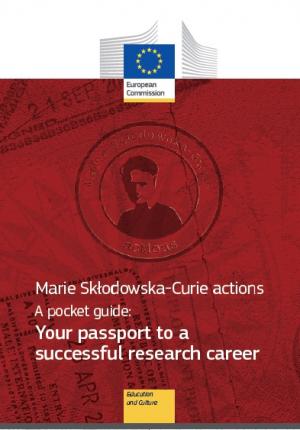 RESEARCH EUIssue 31 - April 2014, Languages: enpdf (4,5 MB) 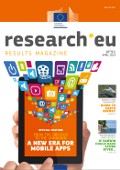 Special feature:From the obvious to the unknown – A new era for mobile appsOther highlights:Anti-cancer drugs customised for childrenEmerging modern identities in Eastern EuropeEDown to earth energyA cost-effective way of tackling soil pollutionEU-funded project to take biometric security systems to the next levelUV-LEDs lower cost of water purificationHow microbes spread inside spacecraftResearch*EU Focus  April 2014 (Issue 14), Languages: enpdf (4,2 MB) 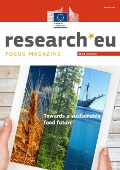 Title: Towards a sustainable food futureIn this issue:Agricultural research and the bioeconomy: our bread and butterSteering agricultural research agendas in EuropeKnowledge from the networksEuropean Technology Platforms for the bioeconomyPrimary production research under FP7 Agriculture and the bioeconomy in Horizon 2020Round-table discussion: Lessons for the future and Horizon 2020CERN Courier May 2014, Volume 54, Issue 4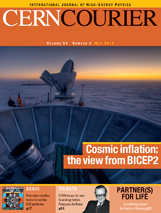 Download digital editionOXFORD : New Book on Myths of leadership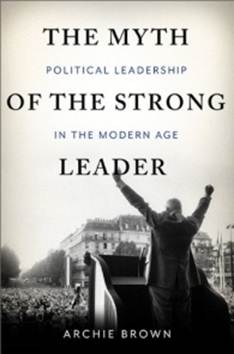 Archie Brown, Emeritus Professor of Politics at Oxford, has just produced a new book challenging the ideas surrounding the idea of the strong leader. In The Myth of the Strong Leader: Political Leadership in the Modern Age (Bodley Head), Professor Brown sets out the pros and cons in a a broad-ranging comparative-historical work, covering authoritarian leaders such as Stalin and Hitler and democratic figures such as Thatcher and Blair, ranging from 1900 to the present day. In a recent article in The Higher Education Supplement he outlines characteristics that would make a good University rector, such as 'integrity, intelligence, articulateness, collegiality, shrewd judgement, a questioning mind, willingness to seek disparate views, being a good listener, ability to absorb information, good memory, adaptability and vision'. He recalls how Isaiah Berlin once wrote to him that heads of colleges needed "justice, kindness, imagination and intellectual power". (see here for more on this) Professor Brown's book is gaining attention, with plaudits from Ian Kershaw, the Third Reich historian, Senator Gary Hart, and election pundit, Anthony King.Internationalization of Higher Education: Growing expectations, fundamental values – IAU 4th Global Survey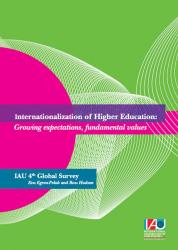 This latest edition of the IAU Global Survey drew completed questionnaires from 1,336 higher education institutions in 131 countries – thereby making this report the largest and most geographically comprehensive collection and analysis of primary data on internationalization of higher education ever undertaken.By assessing internationalization trends over time and comparing development across regions, the 4th Global Survey provides unique insights on the internationalization process, its benefits, drivers and also underlying values.The 4th Global Survey benefited from the Support of the European Commission, NAFSA: Association of International Educators, European Association for International Education (EAIE) and the British Council.To order your copy, which includes a complementary electronic copy of the executive summary, please complete the order form available here, and return it to Morgane Baillargeant.HORIZON 2020: Nanotechnologies, Advanced Materials And Production 1. Call for nanotechnologies, advanced materials and production (H2020-NMP-ERA-NET- 2015) Indicative budget earmarked under this call for proposals is at 10 000 000 EUR Topics covered with this call: NMP-14-2015: ERA-NET on Materials (including Materials for Energy)  Type of action: ERA NET Cofund.One legal entity established in a MS or AC. Deadline: 26 March 2015, 17.00 Brussels local time 3.Call for nanotechnologies, advanced materials and production (H2020-NMP-2015- two-stage)Indicative budget earmarked under this call for proposals is at 152 000 000 EUR.Topics covered with this call: NMP-11-2015: Nanomedicine therapy for cancer NMP-12-2015: Biomaterials for treatment and prevention of Alzheimer's disease NMP-15-2015: Materials innovations for optimisation of cooling in power plants NMP-16-2015: Extended in-service service of advanced functional materials in energy technologies (capture, conversion, storage and/or transmission of energy) NMP-19-2015: Materials for severe operating conditions, including added-value funcionalities NMP-22-2015: Fibre-based materials for non-clothing applications NMP-23-2015: Novel materials by design for substituting critical materials NMP-24-2015: Low-energy solutions for drinking water production NMP-29-2015: Increasing the capacity to perform nyno-safety assessment NMP-30-2015: Next generation tools for risk governance of nanomaterials Type of action: Research and Innovation Action, Innovation ActionsThree legal entities. Each of the three shall be established in a different MS of AC. All three legal entities shal be independent of each other.Deadline: 26 March 2015, 17.00 Brussels local time Stage 2: 8 September 2015, 17.00 Brussels local time For Coordination and Support Action: One legal entity established in a MS or AC Deadline: 2 October 2014, 17.00 Brussels local time 